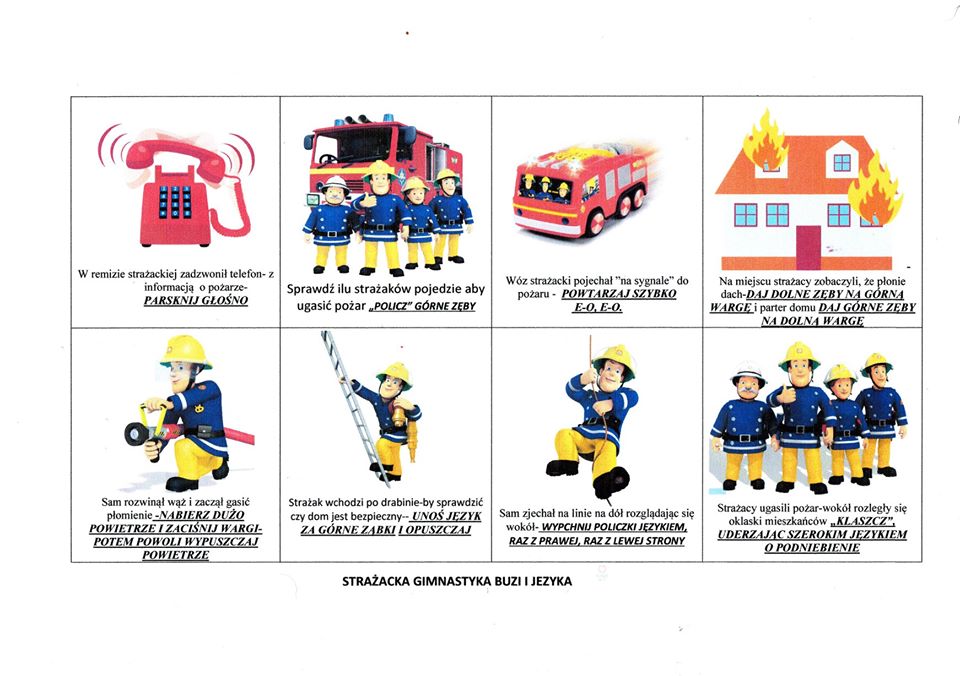 Wydrukować, niebieskie obrazki w ramkach wyciąć i  dokończyć sekwencje ( można też powiedzieć jaki obrazek powinien być w każdym rzędzie)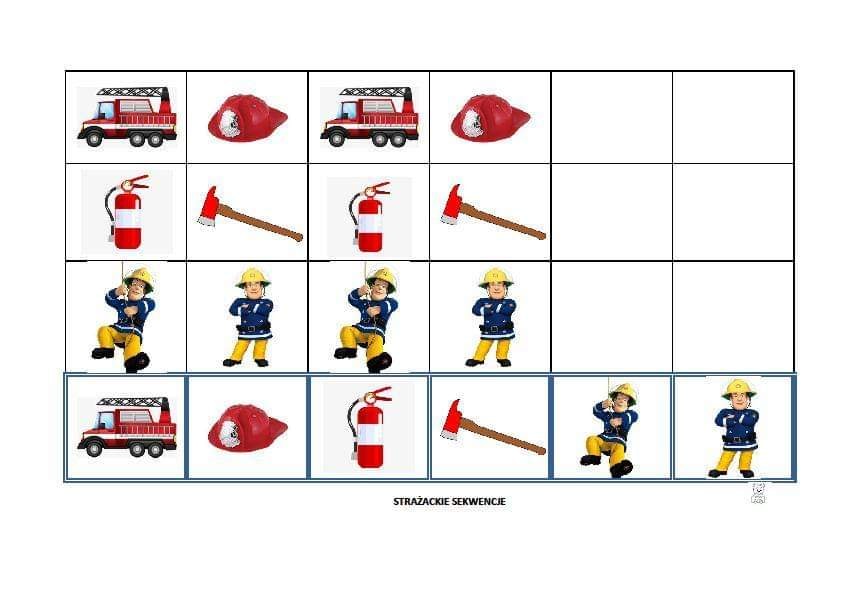 Polecenia:Nazwij obrazki, pamiętaj o właściwej wymowie głoski szPodziel wyrazy na sylabyJeszcze raz nazwij obrazki, co słyszysz na początku każdego słowa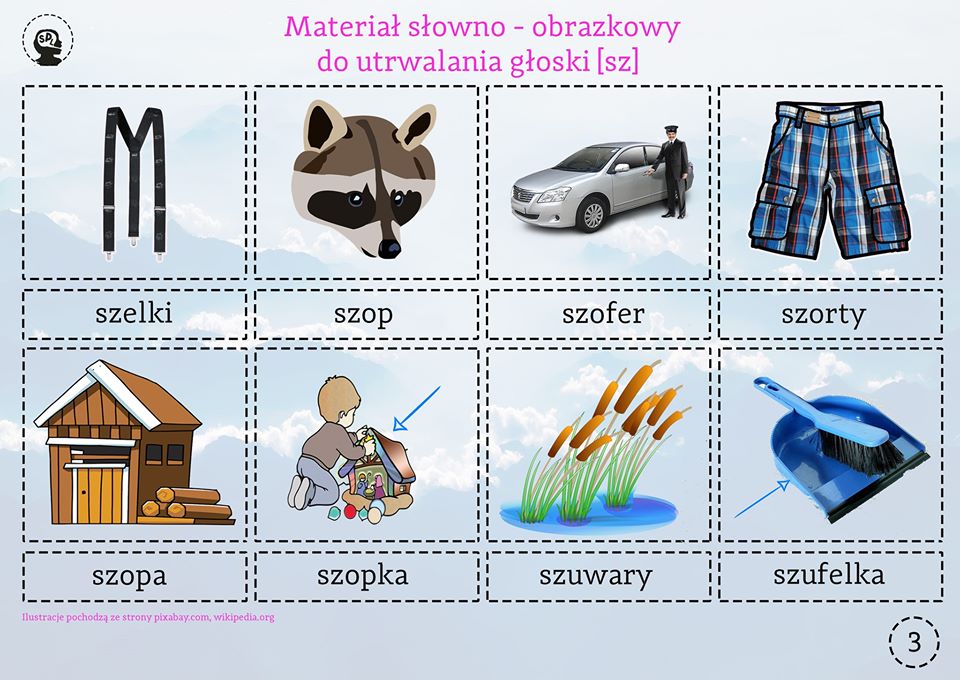 